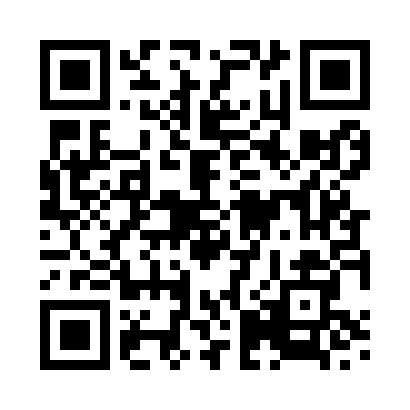 Prayer times for Sherburn Hill, County Durham, UKMon 1 Jul 2024 - Wed 31 Jul 2024High Latitude Method: Angle Based RulePrayer Calculation Method: Islamic Society of North AmericaAsar Calculation Method: HanafiPrayer times provided by https://www.salahtimes.comDateDayFajrSunriseDhuhrAsrMaghribIsha1Mon2:524:331:106:549:4611:282Tue2:524:341:106:549:4611:283Wed2:534:351:106:549:4511:284Thu2:534:361:106:539:4411:275Fri2:544:371:116:539:4411:276Sat2:544:381:116:539:4311:277Sun2:554:391:116:539:4211:278Mon2:564:401:116:529:4111:269Tue2:564:411:116:529:4111:2610Wed2:574:431:116:519:4011:2511Thu2:584:441:126:519:3911:2512Fri2:584:451:126:519:3811:2413Sat2:594:471:126:509:3611:2414Sun3:004:481:126:499:3511:2315Mon3:004:491:126:499:3411:2316Tue3:014:511:126:489:3311:2217Wed3:024:521:126:489:3211:2218Thu3:034:541:126:479:3011:2119Fri3:044:551:126:469:2911:2020Sat3:044:571:126:459:2711:2021Sun3:054:581:126:459:2611:1922Mon3:065:001:126:449:2411:1823Tue3:075:011:126:439:2311:1724Wed3:085:031:126:429:2111:1725Thu3:085:051:126:419:1911:1626Fri3:095:061:126:409:1811:1527Sat3:105:081:126:399:1611:1428Sun3:115:101:126:389:1411:1329Mon3:125:111:126:379:1311:1230Tue3:135:131:126:369:1111:1131Wed3:135:151:126:359:0911:10